Name of Journal: World Journal of GastroenterologyManuscript NO: 90877Manuscript Type: EDITORIALDouble role of depression in gastric cancer: As a causative factor and as consequenceChristodoulidis G et al. Relation of depression and gastric cancerGrigorios Christodoulidis, Koumarelas Konstantinos-Eleftherios, Kouliou Marina-NektariaGrigorios Christodoulidis, Koumarelas Konstantinos-Eleftherios, Kouliou Marina-Nektaria, Department of General Surgery, University Hospital of Larissa, Larissa 41110, GreeceAuthor contributions: Christodoulidis G, Konstantinos-Eleftherios K and Marina-Nektaria K contributed to this paper; Christodoulidis G designed the overall concept and outline of the manuscript; Christodoulidis G, Konstantinos-Eleftherios K and Marina-Nektaria K contributed to the discussion and design of the manuscript; Christodoulidis G, Konstantinos-Eleftherios K and Marina-Nektaria K contributed to the writing, editing the manuscript, and review of literature.Corresponding author: Grigorios Christodoulidis, MD, PhD, Surgeon, Department of General Surgery, University Hospital of Larissa, Mezourlo, Larissa 41110, Greece. gregsurg@yahoo.grReceived: December 16, 2023Revised: January 13, 2024Accepted: February 23, 2024Published online: March 14, 2024AbstractIn this editorial we comment on the article “Hotspots and frontiers of the relationship between gastric cancer and depression: A bibliometric study”. Gastric cancer (GC) is a common malignancy in the digestive system with increased mortality and morbidity rates globally. Standard treatments, such as gastrectomy, negatively impact patients' quality of life and beyond the physical strain, GC patients face psychological challenges, including anxiety and depression. The prevalence of depression can be as high as 57%, among gastrointestinal cancer patients. Due to the advancements in treatment effectiveness and increased 5-year overall survival rates, attention has shifted to managing psychological effects. However, the significance of managing the depression doesn’t lie solely in the need for a better psychological status. Depression leads to chronic stress activating the sympathetic nervous system and the hypothalamus-pituitary-adrenal axis, leading release of catecholamines inducing tumor proliferation, migration, and metastasis, contributing to GC progression. The dysregulation of neurotransmitters and the involvement of various signaling pathways underscore the complex interplay between depression and GC. Comprehensive strategies are required to address the psychological aspects of GC, including region-specific interventions and increased monitoring for depression. Understanding the intricate relationship between depression and GC progression is essential for developing effective therapeutic strategies and improving overall outcomes for patients facing this complex disease. In this Editorial we delve into double role of depression in the pathogenesis of GC and as a complication of it.Key Words: Gastric cancer; Depression; Anxiety; Chronic stress; Pathogenesis of gastric cancer©The Author(s) 2024. Published by Baishideng Publishing Group Inc. All rights reserved. Citation: Christodoulidis G, Konstantinos-Eleftherios K, Marina-Nektaria K. Double role of depression in gastric cancer: As a causative factor and as consequence. World J Gastroenterol 2024; 30(10): 1266-1269URL: https://www.wjgnet.com/1007-9327/full/v30/i10/1266.htmDOI: https://dx.doi.org/10.3748/wjg.v30.i10.1266Core Tip: Gastric cancer (GC), a prevalent malignancy in the digestive system, poses a dual challenge with both physical and psychological implications. While standard treatments like gastrectomy impact patients' quality of life, the psychological burden, including anxiety and depression, cannot be overlooked. Depression, reaching prevalence rates of 57%, significantly influences cancer outcomes, affecting mental well-being, treatment adherence, and overall quality of life. Chronic stress and neurotransmitter dysregulation play a pivotal role in GC development, activating pathways that induce tumor progression. Understanding the intricate connection between depression and GC not only highlights the need for comprehensive psychological support but also unveils potential therapeutic targets. Addressing both the physical and psychological aspects of GC is essential for enhancing the overall well-being and outcomes of patients grappling with this complex disease.INTRODUCTIONGastric cancer (GC) stands as the most prevalent malignant tumor in the digestive system, holding the record for the third-highest mortality and fifth-highest morbidity rates among all cancers. Global statistics underscore the gravity of the situation, revealing an estimated 1 million new cases and 760000 deaths in 2020 alone[1–4]. The standard treatment for GC, gastrectomy, while common, has detrimental effects on patients' quality of life (QoL) and mental well-being. Total gastrectomy, an aspect of this treatment, triggers substantial weight loss, thereby impacting the nutritional status of individuals with the disease. GC alone, can cause disturbing and disabling nausea, vomiting, diarrhea having a significant impact on the patients’ nutritional status[2,3,5]. Beyond the physical strain, patients diagnosed with GC confront some psychological challenges, including anxiety, depression, pain, and fatigue[1,3,5,6]. The prevalence of anxiety and depression can reach as high as 47.2% and 57% of patients with gastrointestinal cancer[6]. The last years, having an increased effectiveness of the treatment options and an increased 5-year overall survival, the attention shifts to managing the psychological effects accompanying the disease and the treatment. These challenges emphasize the urgent need for interventions aimed to enhance the overall QoL of these patients. Depression emerges as a pervasive issue among cancer patients, particularly affecting their mental well-being. Contributing factors include the dysregulation of miRNA expression, abnormalities in receptors, and structural changes in the brain[1,7]. Such emotional distress not only shapes the attitude of cancer patients but also influences treatment adherence, underscoring its critical role in determining overall QoL[1,6]. Psychological distress becomes a notable risk factor for treatment non-compliance, increasing the mortality rates. The repercussions of depression extend further, exerting a negative influence on the prognosis of GC and resulting in poor survival outcomes. Depression in the context of cancer, including GC, is linked to chronic psychological stress. Stress-associated neurotransmitters, particularly catecholamines, emerge as potential influencers of cancer progression[5,8]. Chronic stress, often manifesting as anxiety and depression, can trigger tumor development through pathways involving β2-adrenergic receptors and epithelial–mesenchymal transition (EMT). Despite the acknowledgment of chronic stress and β2-adrenergic receptors in tumor progression, the precise mechanisms of how EMT is regulated by β2-AR remain elusive[4,8]. Consequently, there is a need for a deeper understanding of these mechanisms to guide more effective therapeutic strategies. Recognizing the gravity of depression's impact on cancer outcomes, proper treatment is deemed essential for cancer patients. This treatment aims not only to mitigate adverse effects but also to improve symptoms, ensuring the long-term efficacy of interventions for individuals grappling with the complexities of GC.Role of depression in Gastric Cancer developmentUnder the influence of chronic stress, the sympathetic nervous system is activated as well as the hypothalamus-pituitary-adrenal axis, thereby triggering the release of neurotransmitters such as norepinephrine and epinephrine (P < 0.005)[5]. The increased expression of catecholamines within the tumor microenvironment has been revealed to induce the proliferation, migration, and metastasis of many tumors, such as breast, lung, and colon cancer. Catecholamines play a significant role in promoting EMT by utilizing signaling pathways like c-Jun[4,5,8]. Anxiety and depression can accelerate the onset and advancement of GC through multifaceted mechanisms (e.g., influencing reactive oxygen species-activated ABL1) and modulating the hypothalamic–pituitary–adrenal axis (e.g., FK506 binding protein 5 gene polymorphisms), thereby inducing disease deterioration and increasing the possibility of recurrence in GC patients[9,10].Functioning as neurotransmitters, catecholamines can influence tumor characteristics, including phenotypic transformation, apoptosis, and drug resistance. The acquisition of a neuroendocrine phenotype in cancer cells strongly correlates with neoplasm metastasis, drug resistance, advanced cancer stage, and the increased expression of neuroendocrine markers-synaptophysin (SYP), CD44, and chromogranin A[5]. The binding of catecholamines to the beta-2 adrenergic receptor (β2-AR) upregulates MACC1 expression, leading to neuroendocrine phenotypic transformation, GC invasion, and metastasis. In this process, α-AR does not exhibit any discernible role. MACC1, an oncogene regulated by c-Jun, controls c-Met transcriptional levels, enhancing EMT. The activation of the hepatocyte growth factor receptor (c-Met) orchestrates neuroendocrine features in advanced prostate cancer, assuming a parallel role in GC development. Reversal of these effects in mouse models and in vitro is achieved through treatment with β2-AR antagonists or MACC1 silencing[5]. MACC1 also forms a complex with SYP, a marker of neuroendocrine phenotypic characteristics, utilizing the MACC1/SYP signaling pathway in the neuroendocrine phenotypic transformation triggered by catecholamine. Targeting β2-AR mitigates depression-induced neuroendocrine phenotypic transformation and lung metastasis of GC, providing potential therapeutic targets for enhancing outcomes in GC patients with concurrent depression. β2-AR stimulation may additionally induce EMT, migration, and invasion by ERK (Extracellular-signal-regulated kinase) phosphorylation[8]. Lu et al[8] observed that salbutamol, a β2-AR agonist, heightened the expression of the mesenchymal marker N-cadherin and reduced the epithelial marker E-cadherin in transplanted tumor tissue, thereby inducing further EMT[8]. They also supported the idea that the β2-AR agonist isoproterenol promotes EMT of GC cells through the STAT3-CD44 pathway, shedding light on the association of depression with GC[11]. The β2-AR-HIF-1α-Snail signaling pathway influences the EMT of GC cells, promoting the invasion and migration of GC[12]. Last but not least, Liu et al[4] observed that the activation of β2-AR increases the expression of PlexinA1, activates JAK-STAT3 signaling, and further promotes EMT in human GC cells. Consequently, chronic stress is intricately linked with the pathogenesis of GC[4].T helper (Th) cells modulate the stress response, oxidative stress, and neuroinflammation, potentially participating in the pathogenesis of anxiety, depression, and cognitive impairment. Th1 (P = 0.017) and Th17 (P = 0.049) levels were found to be elevated in patients with depression compared to those without depression[13].When depression is quantified by the Patient Health Questionnaire-9 score, a positive correlation is observed with serum levels of epinephrine, noradrenaline, MACC1, as well as tumor-node-metastasis (TNM) stage, supporting the association of depression with GC pathogenesis[5].Depression as a result of Gastric CancerGC patients face many psychological challenges, including anxiety, depression, pain, and fatigue, underscoring the need to prioritize their QoL. The prevalence of depression among these patients is often underestimated, despite its effects on prognosis and QoL[2]. Notably, depression has been linked to increased suicidal thoughts, anxiety, distress, and fatigue in cancer patients, with studies emphasizing in the need of increased monitoring for this condition[14]. The impact of depression is particularly significant among GC patients, while they are already at risk for malnutrition, lower body mass index, reduced physical activity, and social isolation, exacerbating their susceptibility to depression[2].The comorbidities accompanying GC and its treatment introduces additional challenges, as gastrectomy, a commonly employed strategy for curative resection, profoundly affects patients' QoL and mental well-being. Total gastrectomy, in particular, results in substantial postoperative malnutrition, with patients experiencing significant weight loss within the first year of surgery[2].Several studies highlight the prevalence of depression among GC patients, ranging from 4.0% to 68% with a mean of 37% (95%CI). The variability in prevalence underscores the need for comprehensive and region-specific approaches to address this psychological aspect of the disease. A study by Kouhestani et al[2] in 2022, drawing data from the National Health Service Sample Cohort, revealed a higher risk of new-onset depression in GC patients, particularly in females aged 60-69 living in metropolitan regions with high income[2].Kwon et al[6] investigate the correlation between depression and stomach cancer further, emphasizing the stressful aspect of cancer diagnosis and therapy, which causes anxiety and depression in a considerable proportion of patients[6].Patients with recurrent stomach cancer had greater levels of anxiety and sadness than newly diagnosed patients and healthy controls. Age above 60 years, diabetes, TNM stage at diagnosis, shorter duration to recurrence, and distant metastases at recurrence were all risk factors for anxiety. Age above 60 years, diabetes, tumor site upon diagnosis, and shorter time to recurrence were all risk factors for depression[6].Liu investigates factors associated with anxiety and depression in GC patients, revealing that coping style, type D personality, and neutrophil-to-lymphocyte ratio contribute to preoperative anxiety and depression. Additionally, genetic factors, including polymorphisms in genes related to apoptosis, may play a role in susceptibility to GC and associated psychological distress[3,15].However, Lou et al[15] observed that polymorphisms of BNIP3 and DAPK1 were associated with a protective effect against GC. These two genes are shown to also have a protective effect against depression[15].CONCLUSIONConsidering the global significance of GC as the fifth most frequently diagnosed cancer, efforts to understand and address the psychological impact of the disease, particularly depression and anxiety, are essential. Efforts should involve a multidisciplinary approach, considering both the physical and mental well-being of patients to improve overall outcomes and QoL.REFERENCES1 Liu JY, Zheng JQ, Yin CL, Tang WP, Zhang JN. Hotspots and frontiers of the relationship between gastric cancer and depression: A bibliometric study. World J Gastroenterol 2023; 29: 6076-6088 [PMID: 38130743 DOI: 10.3748/wjg.v29.i46.6076]2 Kouhestani M, Ahmadi Gharaei H, Fararouei M, Hosienpour Ghahremanloo H, Ghaiasvand R, Dianatinasab M. Global and regional geographical prevalence of depression in gastric cancer: a systematic review and meta-analysis. BMJ Support Palliat Care 2022; 12: e526-e536 [PMID: 32434923 DOI: 10.1136/bmjspcare-2019-002050]3 Liu P, Wang Z. Postoperative anxiety and depression in surgical gastric cancer patients: their longitudinal change, risk factors, and correlation with survival. Medicine (Baltimore) 2022; 101 [PMID: 35356898 DOI: 10.1097/MD.0000000000028765]4 Liu Y, Hao Y, Zhao H, Zhang Y, Cheng D, Zhao L, Peng Y, Lu Y, Li Y. PlexinA1 activation induced by β2-AR promotes epithelial-mesenchymal transition through JAK-STAT3 signaling in human gastric cancer cells. J Cancer 2022; 13: 2258-2270 [PMID: 35517411 DOI: 10.7150/jca.70000]5 Pan C, Wu J, Zheng S, Sun H, Fang Y, Huang Z, Shi M, Liang L, Bin J, Liao Y, Chen J, Liao W. Depression accelerates gastric cancer invasion and metastasis by inducing a neuroendocrine phenotype via the catecholamine/β(2) -AR/MACC1 axis. Cancer Commun (Lond) 2021; 41: 1049-1070 [PMID: 34288568 DOI: 10.1002/cac2.12198]6 Kwon S, Kim J, Kim T, Jeong W, Park EC. Association between gastric cancer and the risk of depression among South Korean adults. BMC Psychiatry 2022; 22: 207 [PMID: 35313847 DOI: 10.1186/s12888-022-03847-w]7 Wang HQ, Wang ZZ, Chen NH. The receptor hypothesis and the pathogenesis of depression: Genetic bases and biological correlates. Pharmacol Res 2021; 167: 105542 [PMID: 33711432 DOI: 10.1016/j.phrs.2021.105542]8 Lu Y, Zhang Y, Zhao H, Li Q, Liu Y, Zuo Y, Xu Q, Zuo H, Li Y, Li Y. Chronic stress model simulated by salbutamol promotes tumorigenesis of gastric cancer cells through β2-AR/ERK/EMT pathway. J Cancer 2022; 13: 401-412 [PMID: 35069890 DOI: 10.7150/jca.65403]9 Huang T, Zhou F, Wang-Johanning F, Nan K, Wei Y. Depression accelerates the development of gastric cancer through reactive oxygen species-activated ABL1 (Review). Oncol Rep 2016; 36: 2435-2443 [PMID: 27666407 DOI: 10.3892/or.2016.5127]10 Kang JI, Chung HC, Jeung HC, Kim SJ, An SK, Namkoong K. FKBP5 polymorphisms as vulnerability to anxiety and depression in patients with advanced gastric cancer: a controlled and prospective study. Psychoneuroendocrinology 2012; 37: 1569-1576 [PMID: 22459275 DOI: 10.1016/j.psyneuen.2012.02.017]11 Lu YJ, Geng ZJ, Sun XY, Li YH, Fu XB, Zhao XY, Wei B. Isoprenaline induces epithelial-mesenchymal transition in gastric cancer cells. Mol Cell Biochem 2015; 408: 1-13 [PMID: 26253173 DOI: 10.1007/s11010-015-2477-0]12 Shan T, Cui X, Li W, Lin W, Li Y, Chen X, Wu T. Novel regulatory program for norepinephrine-induced epithelial-mesenchymal transition in gastric adenocarcinoma cell lines. Cancer Sci 2014; 105: 847-856 [PMID: 24815301 DOI: 10.1111/cas.12438]13 Zhou Y, Yu K. Th1, Th2, and Th17 cells and their corresponding cytokines are associated with anxiety, depression, and cognitive impairment in elderly gastric cancer patients. Front Surg 2022; 9: 996680 [PMID: 36386524 DOI: 10.3389/fsurg.2022.996680]14 Walker J, Hansen CH, Martin P, Symeonides S, Ramessur R, Murray G, Sharpe M. Prevalence, associations, and adequacy of treatment of major depression in patients with cancer: a cross-sectional analysis of routinely collected clinical data. Lancet Psychiatry 2014; 1: 343-350 [PMID: 26360998 DOI: 10.1016/S2215-0366(14)70313-X]15 Lou X, Hu D, Li Z, Teng Y, Lou Q, Huang S, Zou Y, Wang F. Associations of BNIP3 and DAPK1 gene polymorphisms with disease susceptibility, clinicopathologic features, anxiety, and depression in gastric cancer patients. Int J Clin Exp Pathol 2021; 14: 633-645 [PMID: 34093949]FootnotesConflict-of-interest statement: All the authors report no relevant conflicts of interest for this article.Open-Access: This article is an open-access article that was selected by an in-house editor and fully peer-reviewed by external reviewers. It is distributed in accordance with the Creative Commons Attribution NonCommercial (CC BY-NC 4.0) license, which permits others to distribute, remix, adapt, build upon this work non-commercially, and license their derivative works on different terms, provided the original work is properly cited and the use is non-commercial. See: https://creativecommons.org/Licenses/by-nc/4.0/Provenance and peer review: Invited article; Externally peer reviewed.Peer-review model: Single blindPeer-review started: December 16, 2023First decision: January 4, 2024Article in press: February 23, 2024Specialty type: Gastroenterology and hepatologyCountry/Territory of origin: GreecePeer-review report’s scientific quality classificationGrade A (Excellent): 0Grade B (Very good): 0Grade C (Good): 0Grade D (Fair): DGrade E (Poor): 0P-Reviewer: Tan JK, Malaysia S-Editor: Li L L-Editor: A P-Editor: Zhao YQ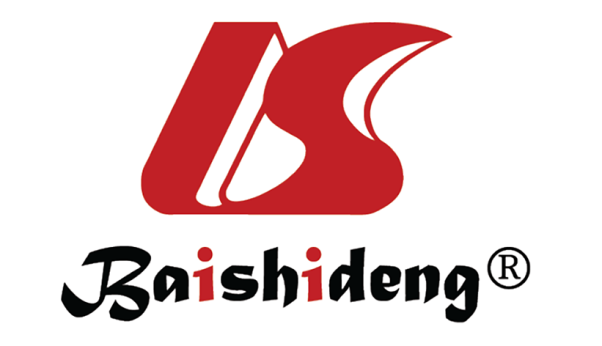 Published by Baishideng Publishing Group Inc7041 Koll Center Parkway, Suite 160, Pleasanton, CA 94566, USATelephone: +1-925-3991568E-mail: office@baishideng.comHelp Desk: https://www.f6publishing.com/helpdeskhttps://www.wjgnet.com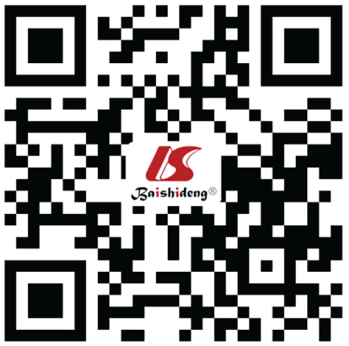 © 2024 Baishideng Publishing Group Inc. All rights reserved.